         20.10.2020 й                                    №43                          20.10.2020 г.               ҠАРАР	      РЕШЕНИЕ	О внесении изменений и дополнений на решение Совета № 221 от 19.06.2019 года «Об утверждении Положения о муниципальной службе в сельском поселении Новопетровский сельсовет муниципального района Кугарчинский  район Республики Башкортостан в новой редакции»        Рассмотрев протест прокуратуры Кугарчинского района 39д-2020 от 08.10.2020 года, в соответствии с Конституцией Российской Федерации, Конституции Республики Башкортостан, Федеральными законами от 06.10.2003 г. № 131-ФЗ «Об общих принципах организации местного самоуправления в Российской Федерации», от 02.03.2007 г. № 25-ФЗ  «О муниципальной службе в Российской Федерации», Законом Республики Башкортостан от 16 июля 2007 года № 453-з «О муниципальной службе в Республике Башкортостан, Уставом сельского поселения Новопетровский сельсовет муниципального района Кугарчинский район, Совет сельского поселения Новопетровский сельсовет муниципального района Кугарчинский район Республики Башкортостан р е ш и л:      1.Внести следующие изменения и дополнения на решение Совета № 111 от 19.06.2019г. «Об утверждении Положения о муниципальной службе в сельском поселении Новопетровский сельсовет муниципального района Кугарчинский  район Республики Башкортостан в новой редакции»Статью 16 пункт 2 изложить в следующей редакции:          Запрещается участвовать в управлении коммерческой или некоммерческой организацией, за исключением следующих случаев: а) участие на безвозмездной основе в управлении политической партией, органом профессионального союза, в том числе выборным органом первичной профсоюзной организации, созданной в органе местного самоуправления, аппарате избирательной комиссии муниципального образования, участие в съезде (конференции) или общем собрании иной общественной организации, жилищного, жилищно-строительного, гаражного кооперативов, товарищества собственников недвижимости; б) участие на безвозмездной основе в управлении некоммерческой организацией (кроме участия в управлении политической партией, органом профессионального союза, в том числе выборным органом первичной профсоюзной организации, созданной в органе местного самоуправления, аппарате избирательной комиссии муниципального образования, участия в съезде (конференции) или общем собрании иной общественной организации, жилищного, жилищно-строительного, гаражного кооперативов, товарищества собственников недвижимости) с разрешения представителя нанимателя, для получения которого направляют представителю нанимателя в письменном виде заявление о получении разрешения на участие в управлении некоммерческой организацией(далее заявление); в) представление на безвозмездной основе интересов муниципального образования в совете муниципальных образований субъекта Российской Федерации, иных объединениях муниципальных образований, а также в их органах управления; г) представление на безвозмездной основе интересов муниципального образования в органах управления и ревизионной комиссии организации, учредителем (акционером, участником) которой является муниципальное образование, в соответствии с муниципальными правовыми актами, определяющими порядок осуществления от имени муниципального образования полномочий учредителя организации либо порядок управления находящимися в муниципальной собственности акциями (долями в уставном капитале); д) иные случаи, предусмотренные федеральными законами.       1.2. Пункт 3 статьи 15  Положения исключить как противоречащие действующему законодательству;       1.3. Статью 19 пункт 6 изложить в следующей редакции:       Документ подтверждающий регистрацию в системе индивидуального(персонифицированного) учета, когда трудовой договор (контракт) заключается впервые.       2.  Настоящее  решение обнародовать на информационном стенде в здании администрации сельского поселения Новопетровский сельсовет муниципального района Кугарчинский район Республики Башкортостан и на официальном сайте сельского поселения в сети «Интернет».3. Контроль за исполнением данного решения возложить на главу сельского поселения.Глава  сельского поселения	СП Новопетровский сельсовет:                                         Х.А.АлллабердинБАШҡОРТОСТАН  РЕСПУБЛИКАһЫКүгәрсен районы муниципаль районының Новопетровка ауыл Советы ауыл биләмәһе Советы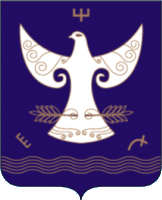 РЕСПУБЛИКА  БАШКОРТОСТАНСовет сельского поселения    Новопетровский  сельсовет муниципального района Кугарчинский район 453332, Үрге урам, 20, Сәйетҡол,  тел. 8 (34789) 2-56-03453332, с.Саиткулово ул. Верхняя, 20,                                                тел. 8 (34789) 2-56-03